Cell Transport, Photosynthesis, Respiration, Energy flowTest reviewCell membrane function.What is diffusion? Why does it occur?What will happen to a cell b if placed into hypertonic, hypotonic, isotonic solutions?How do facilitated diffusion and active transport differ?Difference between autotroph and heterotroph and examples of organisms for each.What is the chemical reaction for photosynthesis? Reactants and products.What is the chemical reaction for respiration? Reactants and products.Why does chlorophyll make a plant look green?What is the structure of a chloroplast?  Structures that make up a chloroplast.  Where does the Calvin cycle take place? Products of the Calvin cycle.What will happen to a plant is carbon dioxide is removed from the plants environment?What factors increase or decreases photosynthesis?What is the ultimate source of energy? Direction of energy flow.Producers VS ConsumersFood web VS Food chainTrophic levels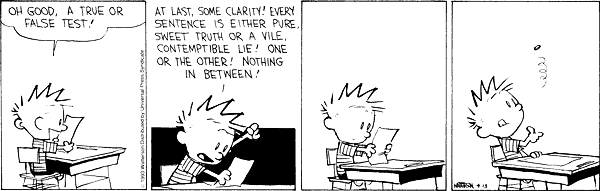 